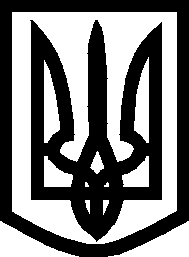 УкраїнаМелітопольська міська радаЗапорізької областіVІIІ скликання29 сесіяР І Ш Е Н Н Я13.11.2023											№ 1Про внесення змін до рішення 24 сесії Мелітопольської міської ради Запорізької області VIII скликання від 12.05.2023 № 2/3 «Про затвердження міської програми «Виконання КНП «Центр лікувально-діагностичної та лабораторної медичної допомоги» Мелітопольської міської ради Запорізької області першочергових заходів, спрямованих на відновлення життєдіяльності у місті Мелітополі» Керуючись Законом України «Про місцеве самоврядування в Україні», відповідно до Указу Президента України від 24.02.2022 № 64/2022 “Про введення воєнного стану в Україні” (зі змінами), затвердженого Законом України “Про затвердження Указу Президента України “Про введення воєнного стану в Україні”, ст. 91 Бюджетного кодексу України, постанови Кабінету Міністрів України від 11.03.2022 № 252 «Деякі питання формування та виконання місцевих бюджетів у період воєнного стану», Мелітопольська міська рада Запорізької областіМелітопольська міська рада Запорізької областіВИРІШИЛА:1. Внести зміни до рішення 24 сесії Мелітопольської міської ради Запорізької області VIII скликання від 12.05.2023 № 2/3 «Про затвердження міської програми «Виконання КНП «Центр лікувально-діагностичної та лабораторної медичної допомоги» Мелітопольської міської ради Запорізької області першочергових заходів, спрямованих на відновлення життєдіяльності у місті Мелітополі»  а саме:Розділ 5 Напрями та заходи програми викласти у наступній редакції:«Виконання програми проводиться за напрямами, передбаченими планом використання бюджетних коштів, які передбачають проведення всіх необхідних видатків для підтримки працівників підприємства та створення умов для якнайшвидшого відновлення повноцінної діяльності комунального некомерційного підприємства після деокупації Мелітопольської міської територіальної громади, а саме: заробітна плата, відповідні нарахування на заробітну плату, податки і збори в бюджет, придбання предметів, обладнання та інвентарю (канцелярських товарів, оргтехніки тощо), пально-мастильних матеріалів, оплата послуг (в т.ч. комунальних), придбання медичного обладнання і предметів довгострокового користування а також інші видатки, проведення яких необхідне для виконання заходів у цілому».2. Контроль за виконанням цього рішення покласти на постійну депутатську комісію з питань бюджету та соціально-економічного розвитку міста.Мелітопольський міський голова                                                        Іван ФЕДОРОВРішення підготував:Директор КНП «ЦЛД та ЛМД» ММР ЗО			       Олена КОРШИКОВАРішення вносить:Постійна депутатська комісія з питань бюджету  соціально-економічного розвитку міста Голова комісії                                                		             Ірина РУДАКОВАПогоджено:Секретар  Мелітопольської міської ради           		             Роман РОМАНОВНачальник відділу охорони здоров’я Мелітопольської міської ради Запорізької області						    Віталій ГАДОМСЬКИЙНачальник фінансового управління                                                    Юрій ЗАХАРЧУКВиконуючий обов’язки начальникауправління правового забезпечення,начальник відділу судової роботи                                                Дмитро ШОСТАК